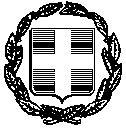 ΕΛΛΗΝΙΚΗ ΔΗΜΟΚΡΑΤΙΑ                                     ΝΟΜΟΣ  ΛΑΚΩΝΙΑΣ	                                    ΔΗΜΟΣ ΑΝΑΤΟΛΙΚΗΣ ΜΑΝΗΣ                         Γύθειο 6 Οκτωβρίου 2017                                                                                                                                                            Αριθμ. Πρωτ.:  14305                                       ΠΡΟΣ: Τα τακτικά μέλη της Επιτροπής Ποιότητας                                                               Ζωής                                                   κ. Ελένη Δρακουλάκου                                                   κ. Αικατερίνη Κολοκοτρώνη                                                   κ. Γεώργιο Καπασούρη – Σεψάκο                                                   κ. Νικόλαο Λεβεντζώνη                                                   κ. Απόστολο Χριστοδουλάκο                                                   κ. Πέτρο  Πατσάκο                                             Σε περίπτωση απουσίας ή κωλύματος τακτικού                                              μέλους, οφείλετε να ενημερώσετε το                                              αναπληρωματικό μέλος της κατηγορίας σας με                                              τη σειρά της εκλογής τους για τα θέματα, την                                              ημερομηνία και την ώρα της συνεδρίασης. ΠΡΟΣΚΛΗΣΗ  ΕΠΙΤΡΟΠΗΣ  ΠΟΙΟΤΗΤΑΣ  ΖΩΗΣ Καλείσθε να προσέλθετε στη δημόσια συνεδρίαση της Επιτροπής Ποιότητας Ζωής που θα διεξαχθεί στο Δημοτικό Κατάστημα του Δήμου Ανατολικής Μάνης, την 12η του μηνός Οκτωβρίου έτους 2017, ημέρα Πέμπτη και ώρα 11:00 για τη συζήτηση και λήψη απόφασης, στα κατωτέρω θέματα της ημερήσιας διάταξης: Ανάκληση της αρ. 1/2017 απόφασης της Επιτροπής Ποιότητας Ζωής και λήψη νέας που αφορά ρύθμιση κυκλοφορίας στην Δ.Κ. Γυθείου και στην Τ.Κ. Αρεόπολης.Ορισμός θέσεων στάθμευσης ΤΑΧΙ στην Τ.Κ. Πετρίνας.Σχετικά με το αίτημα της Κ. Κοτταράκος και Σία Ο.Ε.Σχετικά με το αίτημα της κ. Ατσαβέ Βασιλικής. Ο   Πρόεδρος της  Επιτροπής Ποιότητας ΖωήςΠέτρος Ν. ΑνδρεάκοςΔήμαρχος Ανατ. Μάνης